Message encadré7/4/2014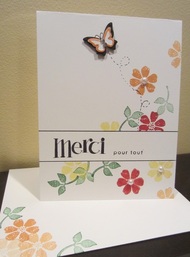 Bonsoir à toutes!

Voici une carte très simple faite avec la technique du message encadré.  Il s'agit simplement d'étamper son message, de faire deux lignes autour (une au-dessus, et l'autre en dessous), puis ensuite de placer un post-it pour cacher le message, et étamper les motifs que vous voulez.

L'intérêt ici est de faire chevaucher les étampes autour du cadre, ce qui rend celui-ci plus évident et fait la touche spéciale de la carte.

Quelques étampes de fleurs, feuilles ou papillons de différentes couleurs et le tour est joué!

Essayez-le!  Vous verrez, c'est facile et donne de beaux résultats!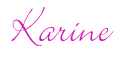 